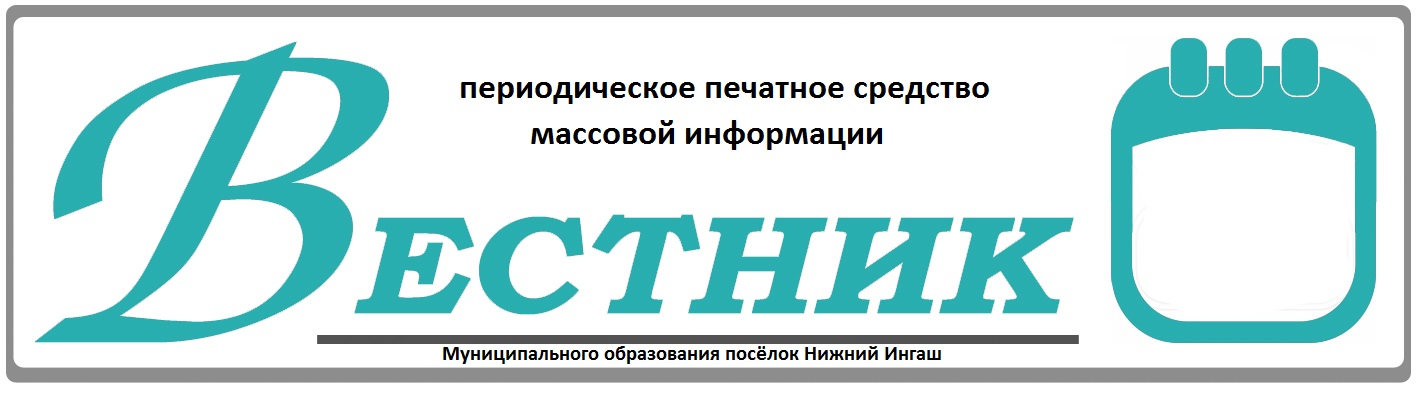 Официально________________________________                                                                     СОДЕРЖАНИЕ:К сведению жителей п. Нижний Ингаш25.05.2023 года состоится очередная сессия Нижнеингашского поселкового Совета депутатов. Начало заседания в 10-00 часов, место проведения: п. Нижний Ингаш, ул. Ленина 160, кабинет Совета ветеранов.На рассмотрение сессии выносятся следующие вопросы:1. Об исполнении бюджета посёлка Нижний Ингаш за  2022 год.2. Отчет Главы посёлка Нижний Ингаш о результатах его деятельности  и деятельности администрации поселка в 2022 году.3. Об исполнении бюджета посёлка Нижний Ингаш и резервного фонда администрации поселка за 1 квартал 2023 года.4. О плане работы администрации посёлка Нижний Ингаш по благоустройству, обеспечению чистоты и порядка на территории муниципального  образования  посёлок Нижний Ингаш Нижнеингашского района Красноярского края на 2023 год.5. О ходе подготовки к участию в муниципальной программе « Формирование комфортной городской (сельской) среды на 2018-2024 годы на территории муниципального образования поселок Нижний Ингаш. 6. Об утверждении Положения о проведении поселкового конкурса на лучшее проведение работ по благоустройству на территории поселка Нижний Ингаш среди предприятий, организаций и учреждений, усадеб и многоквартирных домов в 2023 году.7. О Протесте прокурора на решение Нижнеингашского поселкового Совета депутатов от 17.05.2016 года №8-50 «Об утверждении Положения о порядке подготовки концессионных соглашений в отношении имущества, находящегося в муниципальной собственности поселка Нижний Ингаш».8. О внесении изменений в Решение Нижнеингашского поселкового Совета депутатов Нижнеингашского района Красноярского края от  17.05.2016 № 8-50 «Об утверждении Положения о порядке подготовки концессионных соглашениях в отношении имущества, находящегося в муниципальной собственности посёлка Нижний Ингаш» 9. О внесении дополнений в Правила землепользования и застройки поселка Нижний Ингаш Нижнеингашского района Красноярского края.10. О внесении изменений в решение Нижнеингашского поселкового Совета депутатов от 22.12.2022.№17-111 «О бюджете поселка Нижний Ингаш на 2023 год и плановый период 2024-2025 годов».11. О внесении изменений в решение Нижнеингашского поселкового Совета депутатов от 31.10.2013г. №44-243 «Об утверждении Положения о бюджетном процессе в поселке Нижний Ингаш Нижнемнгашского района Красноярского края».12. О внесении изменений в решение Нижнеингашского поселкового Совета депутатов от 15.11.2019г. №42-226 «О нормативах формирования расходов на оплату труда депутатов, выборных должностных лиц местного самоуправления, осуществляющих свои полномочия на постоянной основе, и муниципальных служащих».13. О внесении изменений в решение Нижнеингашского поселкового Совета депутатов от 31.05.2018г.№30-149 «Об утверждении Положения об оплате труда муниципальных служащих муниципального образования поселок Нижний Ингаш».Председатель поселковогоСовета депутатов                                                                С.В. Чупина    МУНИЦИПАЛЬНОЕ ОБРАЗОВАНИЕ ПОСЁЛОК НИЖНИЙ ИНГАШ НИЖНЕИНГАШСКОГО РАЙОНА КРАСНОЯРСКОГО КРАЯПУБЛИЧНЫЕ СЛУШАНИЯПротокол № 2Дата проведения: 15.05.2023г.Место проведения: п. Нижний Ингаш, ул. Ленина 160,  здание администрации поселка Нижний Ингаш, 2-ой этаж, кабинет Совета ветереновВремя проведения: 11:00 часов.Организатор проведения публичных слушаний - Администрация поселка Нижний Ингаш Нижнеингашского района Красноярского краяПредседательствующий:  Смыкова С.В. - Заместитель  поселка Нижний ИнгашСекретарь:  Гузей А.С. - Главный специалист администрации поселка Нижний ИнгашУчастники слушаний:-депутаты Нижнеингашского поселкового Совета депутатов;-жители муниципального образования п. Нижний Ингаш -  всего  10 человек (лист регистрации прилагается)Тема публичных слушаний:Обсуждение проекта решения «Об исполнении  бюджета поселка Нижний Ингаш за 2022 год»Докладчик: Деветярикова Ю.В. - Начальник отдела учета и отчетности администрации поселка Нижний ИнгашПредседательствующий пояснил участникам публичных слушаний следующее:     Инициатором проведения публичных слушаний является Администрация поселка Нижний Ингаш Нижнеингашского района Красноярского края.     Информация о проведении публичных слушаний и опубликования проекта решения «Об исполнении  бюджета поселка Нижний Ингаш за 2022»  была опубликована  02.05.2023 года в периодическом печатном средстве массовой информации «Вестник муниципального образования посёлок Нижний Ингаш» №24 и размещен на официальном сайте администрации поселка Нижний Ингаш (https://nizhny-ingash.ru/) в разделе Главная-страница, Главная-Бюждет. Председательствующий ознакомил  присутствующих о порядке ведения публичных слушаний, предложил  утвердить следующий регламент: - время на выступление докладчика - до 10 минут; - время на вопросы  - до 5 минут.РЕШИЛИ:1.Утвердить  регламент проведения публичных слушаний: -выступление докладчика - до 10 минут;-вопросы - до  5  минут.Голосовали:   «за» -  10, «против» - 0, «воздержались» - 0  Выступили:Смыкова С.В. - Заместитель Главы поселка Нижний Ингаш, председательствующий публичных слушаний с информацией о порядке выступлений и рассмотрения вопросов на публичных слушаньях.  Присутствующими принято решение, что рассмотрение вопроса повестки  дня  начнется с доклада Начальника отдела учета и отчетности Администрации поселка Нижний Ингаш Деветяриковой Ю.В. продолжительностью 10 минут. По просьбе докладчика время выступления может быть увеличено. После выступления докладчика предоставляется слово участникам публичных слушаний. Время выступления до 5 минут. Проинформировав участников публичных слушаний о том, что со дня    опубликования проекта письменных предложений. Замечаний в адрес администрации по проекту не поступило.Деветярикова Ю.В. -  Начальник отдела учета и отчетности  Администрации поселка Нижний Ингаш выступила с проектом «Об  исполнении  бюджете поселка Нижний Ингаш за 2022 год».  В проекте решения по данному вопросу предлагается утвердить отчет об исполнении бюджета поселка Нижний Ингаш  за 2022 год, в том числе: -исполнение   бюджета поселка по доходам в сумме 40 885 011,81 руб.; -исполнение   бюджета поселка по расходам в сумме 39 764 760,63 руб.; -исполнение  по источникам  внутреннего финансирования дефицита (профицита) бюджета поселка  за 2022 год в сумме 1 120 251,18 руб. Характеристики исполнения бюджета поселка  отражены в приложениях №1,2,4,5,7 к проекту решения.А так же отчет об расходовании средств из  резервного фонда   Администрации поселка Нижний Ингаш  за  2022 год.     Завершение публичных слушаний:     Артемьева В.С.  - Житель поселка Нижний Ингаш, предложила:    признать публичные слушанья  «Об исполнении  бюджета поселка Нижний Ингаш на 2022 год» состоявшимися.     рекомендовать  Нижнеингашскому поселковому Совету депутатов  на очередной сессии  принять  Решение «Об исполнении   бюджета поселка Нижний Ингаш за 2022 год» в  редакции, озвученной  на публичных слушаньях. Голосовали: «за» - 10, «против» - 0, «воздержались» - 0.    Решили:    признать публичные слушанья  «Об исполнении бюджета поселка Нижний Ингаш за 2022 год» состоявшимися.     рекомендовать  Нижнеингашскому поселковому Совету депутатов  на очередной сессии  принять  Решение «Об исполнении  бюджета поселка Нижний Ингаш за 2022 год» в  редакции, озвученной  на публичных слушаньях.Председательствующий                     _______________                 С.В. СмыковаСекретарь публичных слушаний    ________________                      А.С. ГузейЗаключение по  результатам  публичных слушаний по проекту «Об исполнении  бюджета поселка Нижний Ингаш за 2022 год»      Публичные слушанья назначены:  Главой поселка Нижний Ингаш, постановление  от 02.05.2023г. №113 «О назначении публичных слушаний по проекту решения «Об исполнении   бюджета поселка Нижний Ингаш  за 2022 год».     Тема публичных слушаний:  Обсуждение проекта  решения «Об исполнении  бюджета поселка Нижний Ингаш за 2022 год».      Дата и место  проведения публичных слушаний:  15  мая  2023 года в 11.00 часов  в п. Нижний Ингаш, ул. Ленина 160,  здание администрации поселка Нижний Ингаш, 2-ой этаж, кабинет Совета  ветеранов.     Присутствовало граждан:  10 человек     Голосовали:  за - 10, против - 0,00, воздержались - 0,00     Решение по результатам публичных слушаний:     Рекомендовать   Нижнеингашскому поселковому Совету депутатов принять  решения «Об исполнении  бюджета поселка Нижний Ингаш  за 2022 год».     Председатель публичных слушаний                                                          С.В. Смыкова     Секретарь публичных слушаний                                                                       А.С. ГузейУчредители:Нижнеингашский поселковый Совет депутатовАдминистрация поселка Нижний ИнгашНижнеингашского районаКрасноярского края663850 Красноярский край,Нижнеингашский район, пгт. Нижний Ингаш, ул. Ленина, 160                                                                   Ответственный                                 за выпуск:            Выходит                                     Смыкова С.В.             1 раз в месяц           Распространение                         Телефон:               Бесплатно                                8 (39171) 22-4-18                   Тираж                                   8 (39171) 22-1-19           30 экземпляров                           Факс:                                                                                                                               8 (39171) 21-3-10    1О проведении очередной сессии Нижнеингашского поселкового Совета депутатовстр. 1-22Протокол публичных слушаний по проекту «Об исполнении  бюджета поселка Нижний Ингаш за 2022 год»стр. 3-53Заключение по  результатам  публичных слушаний по проекту  «Об исполнении  бюджета поселка Нижний Ингаш за 2022 год»стр. 6